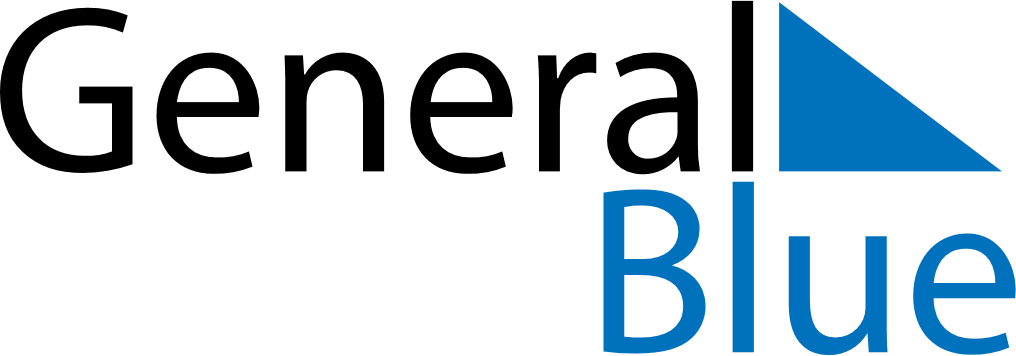 June 2024June 2024June 2024June 2024June 2024June 2024LuxembourgLuxembourgLuxembourgLuxembourgLuxembourgLuxembourgSundayMondayTuesdayWednesdayThursdayFridaySaturday1234567891011121314151617181920212223242526272829L’anniversaire du Grand-Duc30NOTES